Инструкция для преподавателей 
по созданию видеоконференций Zoom в Пегасе.Уважаемые преподаватели, у Вас появилась возможность использовать комнаты Zoom в системе электронного обучения "Пегас". Мы создали для Вас пошаговую инструкцию, чтобы Вы могли, следуя ей, создали  и успешно использовали этот элемент в Пегасе.Вам пришло письмо на почту от Zoom.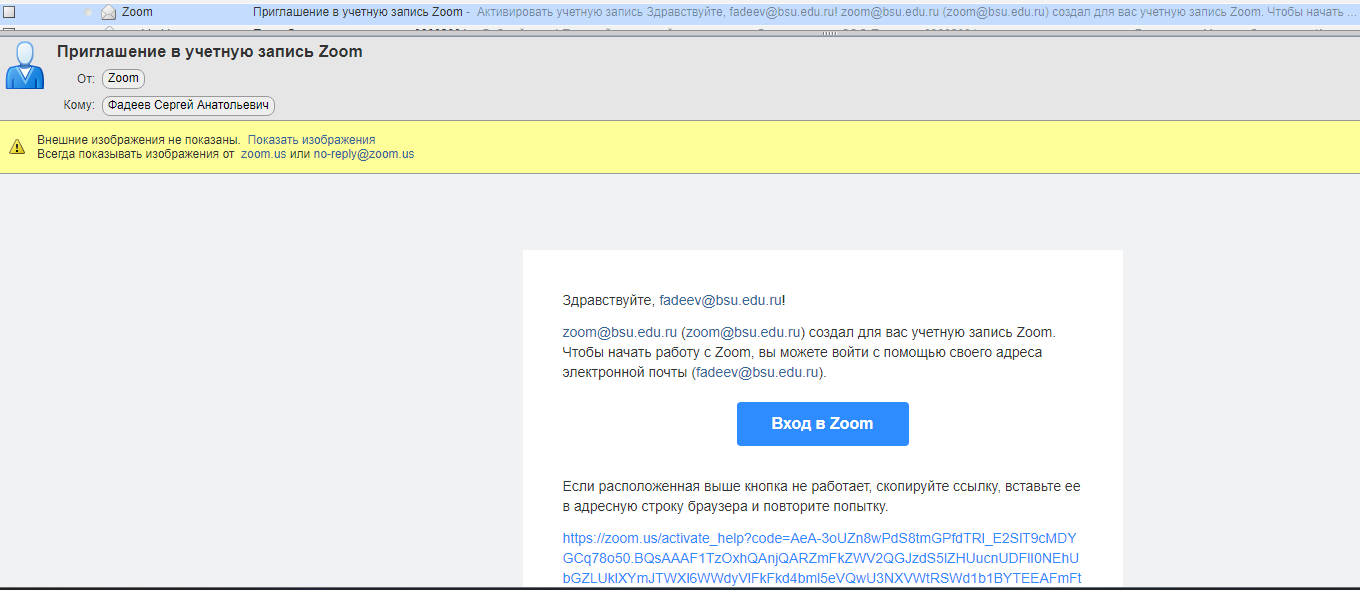 Нажмите в письме на кнопку «Вход в Zoom». Вы перейдете на страницу регистрации учетной записи Zoom.Выберите «Зарегистрироваться с паролем»	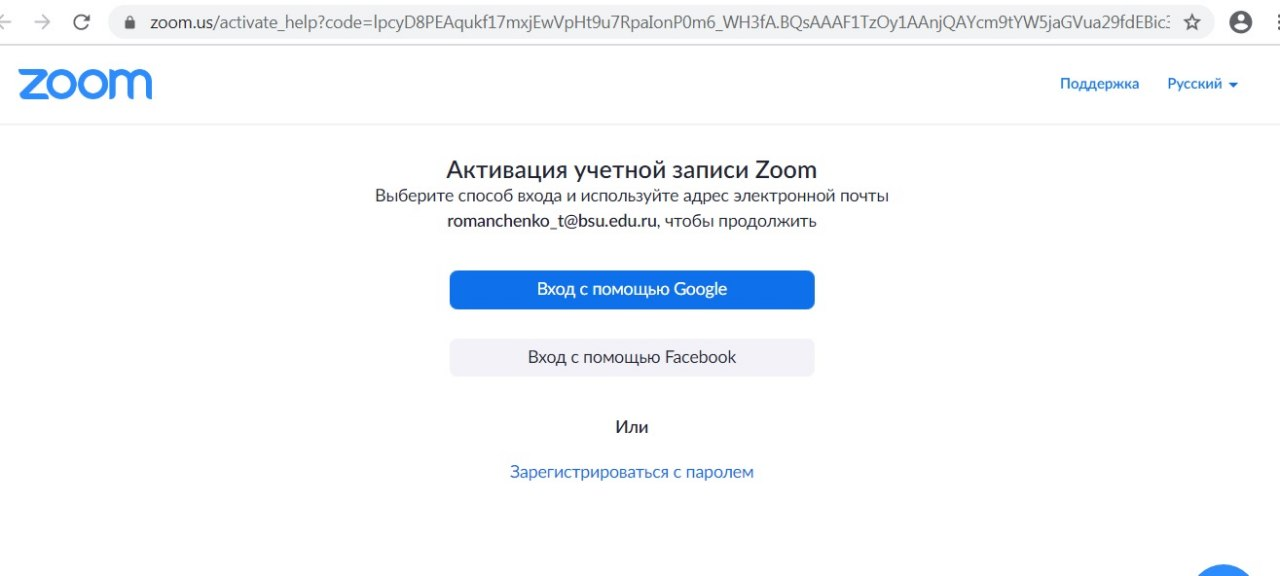 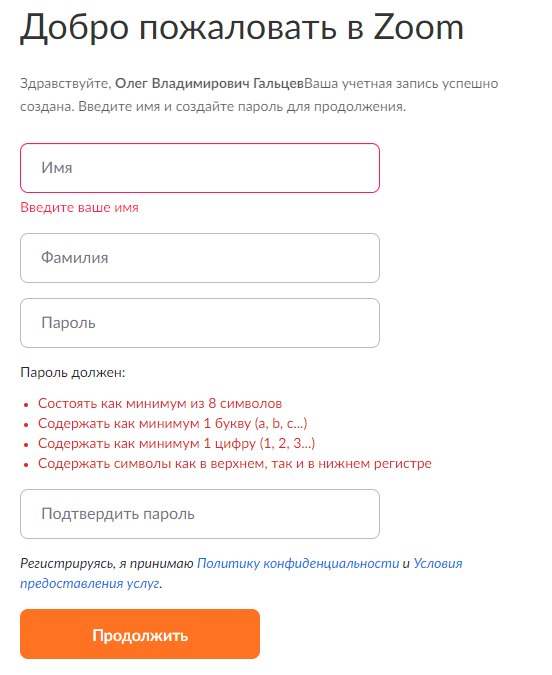 Введите в поля свои ФИО, придумайте и введите пароль, также повторите его в строке подтверждения пароля.После регистрации вы увидите окно об успешной регистрации и о возможности протестировать свою конференцию. Нажмите «Начать конференцию сейчас»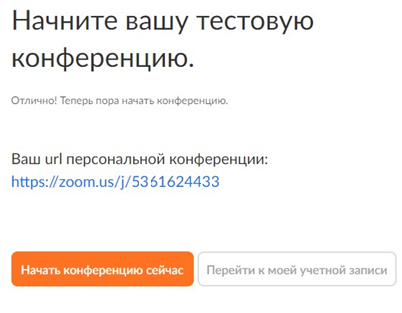 Если у Вас не установлен на ПК приложение Zoom, то Вам предложат скачать его, либо нажмите на ссылку «Загрузить сейчас»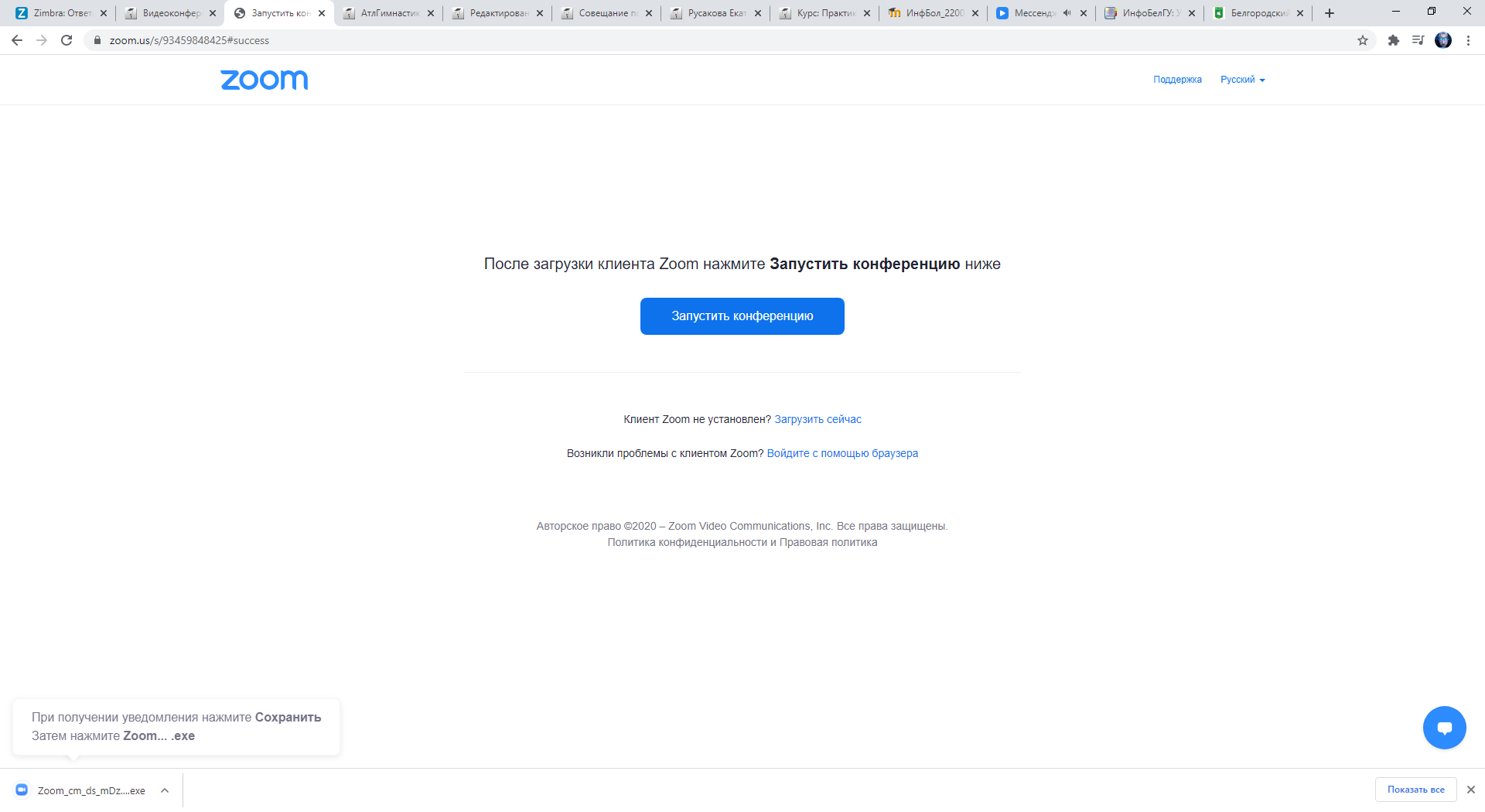 Сохраните и запустите файл zoom.exe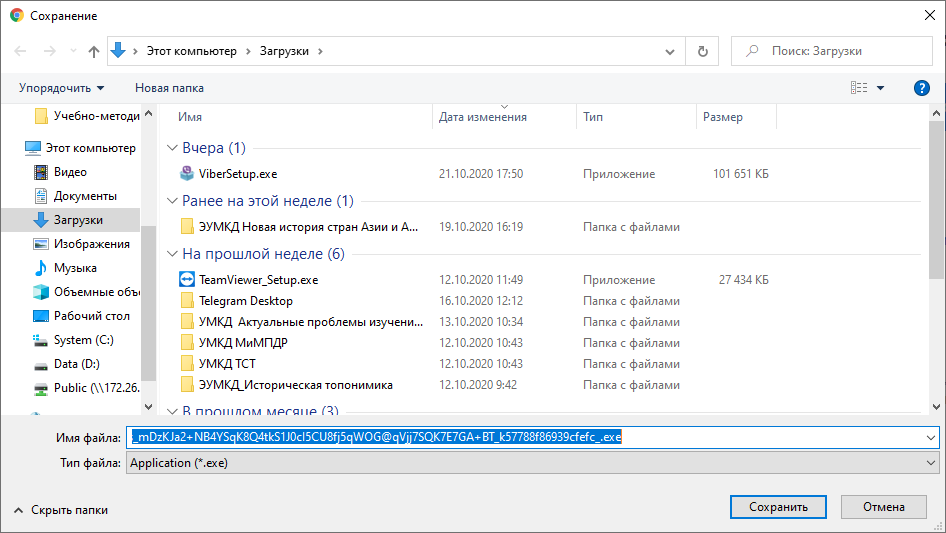 Далее произойдет установка Zoom: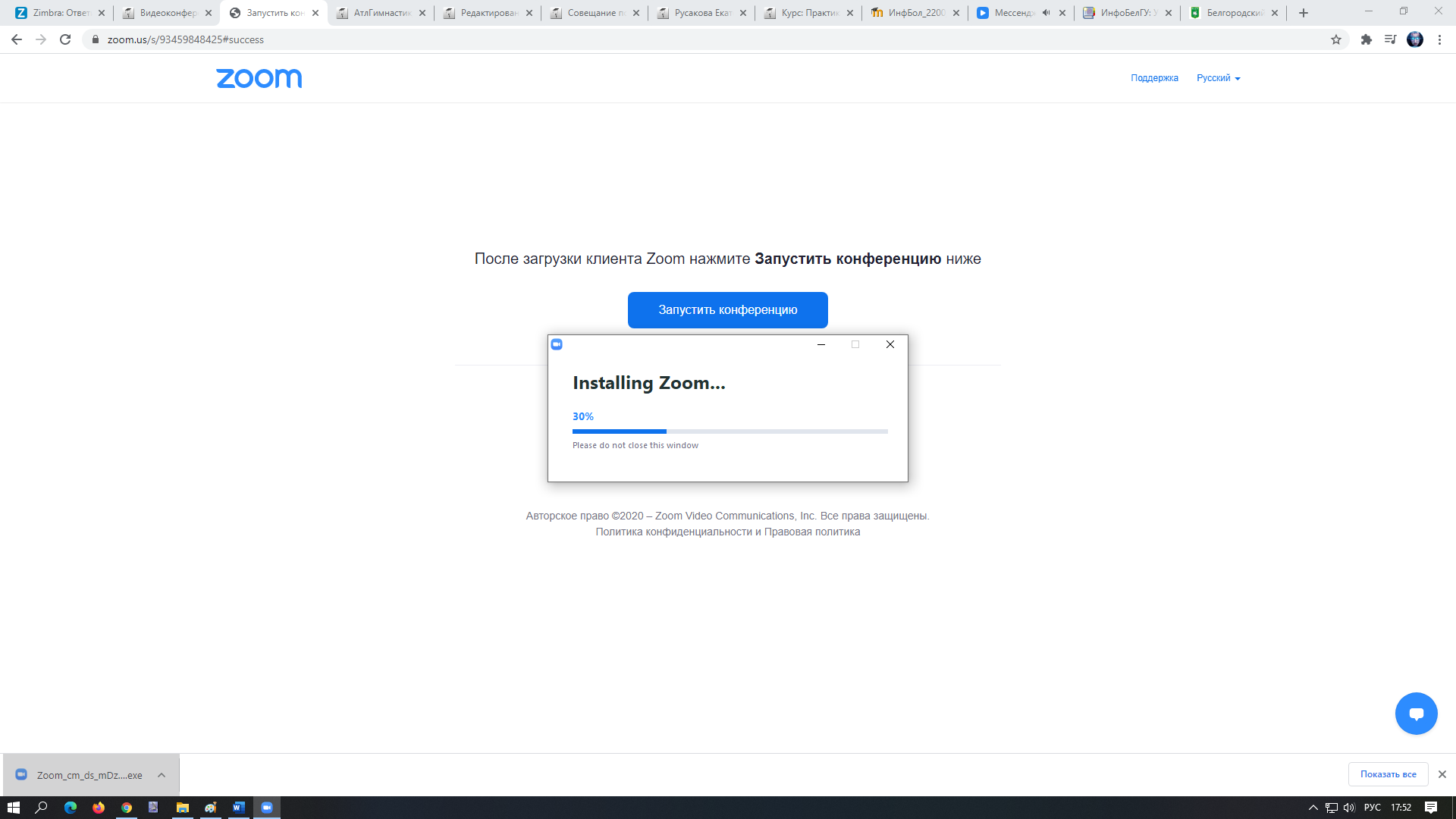 Для создания собрания Zoom в курсе в СЭО «Пегас» необходимо войти в свой курс. В блоке «Преподавателям» нажмите «Включить режим редактирования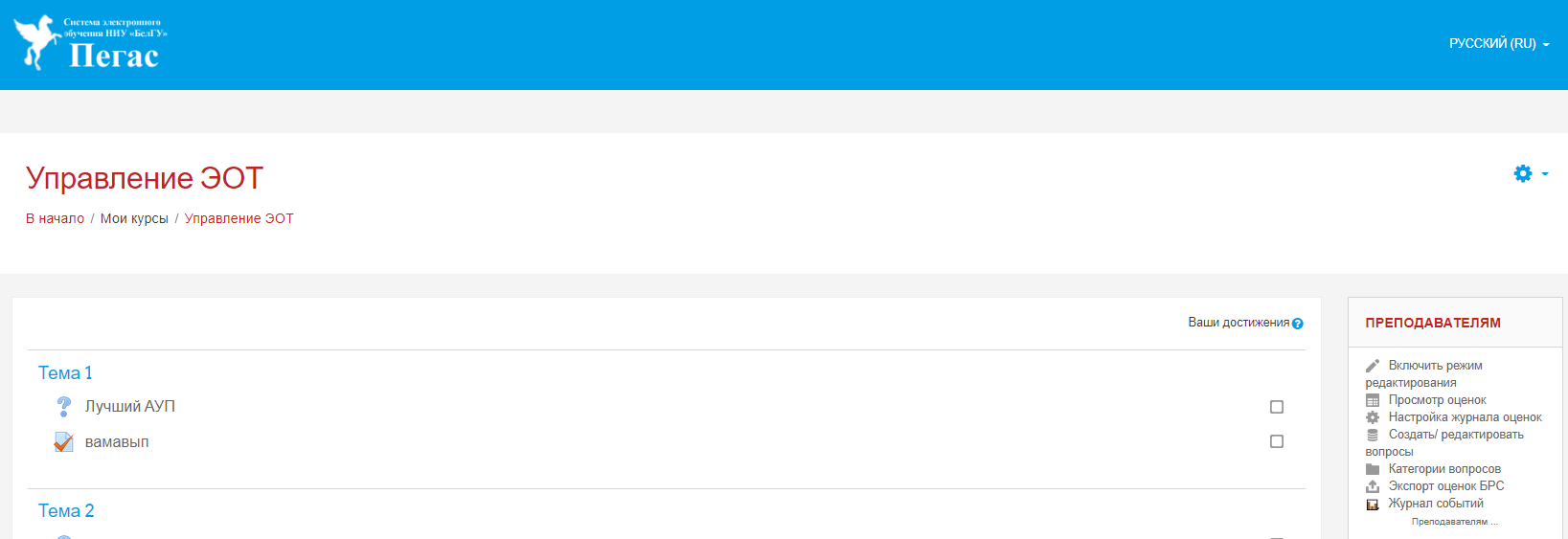 Далее в разделе курса нажимаем кнопку 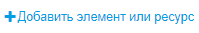 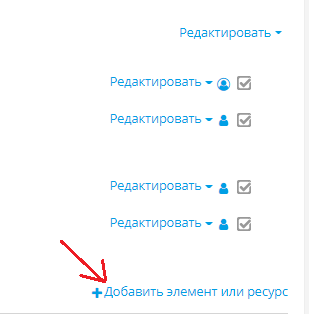 В списке элементов выбираем «Собрание Zoom»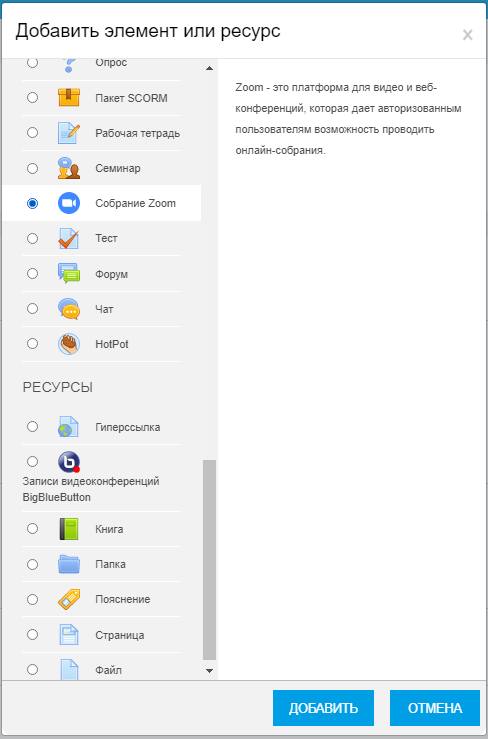 Вводим название конференции (Онлайн-лекция, Вебинар, Видеоконференция и т.п.)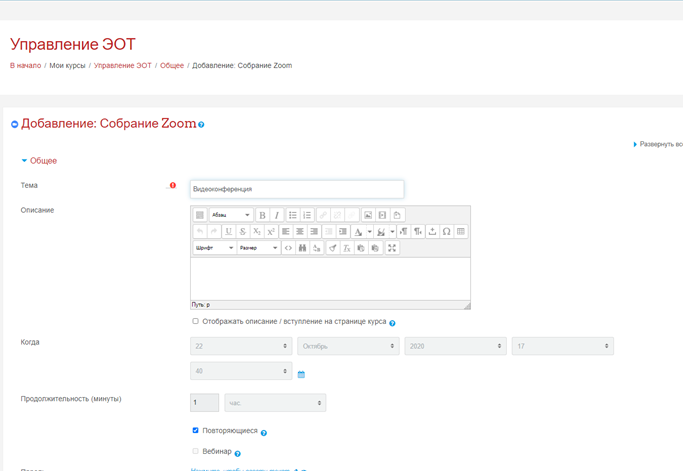 Ниже в блоке «Общие настройки модуля» в настройке «Групповой режим» выберите «Нет групп»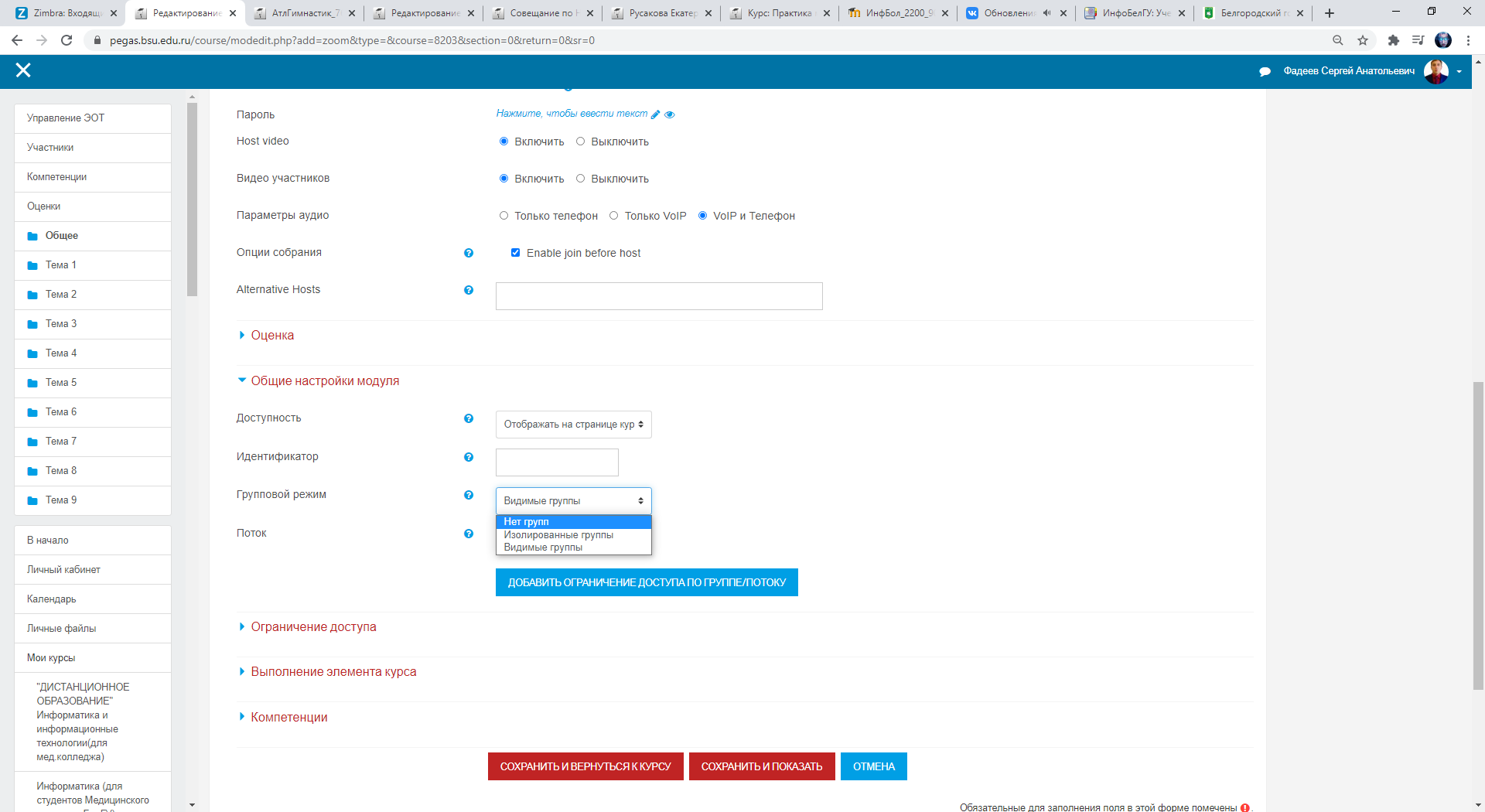 Далее нажмите «Сохранить и вернуться к курсу» или «Сохранить и показать»Чтобы начать конференцию нажмите на созданный элемент собрания Zoom. 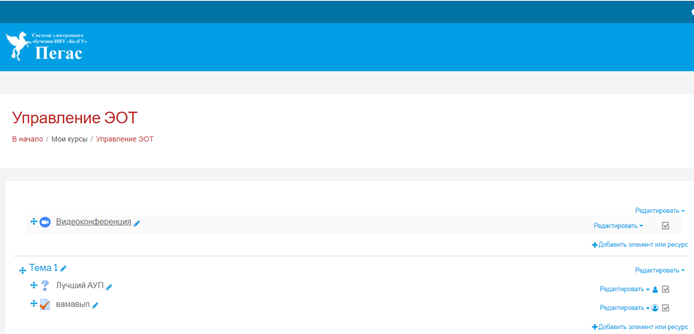 Далее нажмите на кнопку «Начать собрание»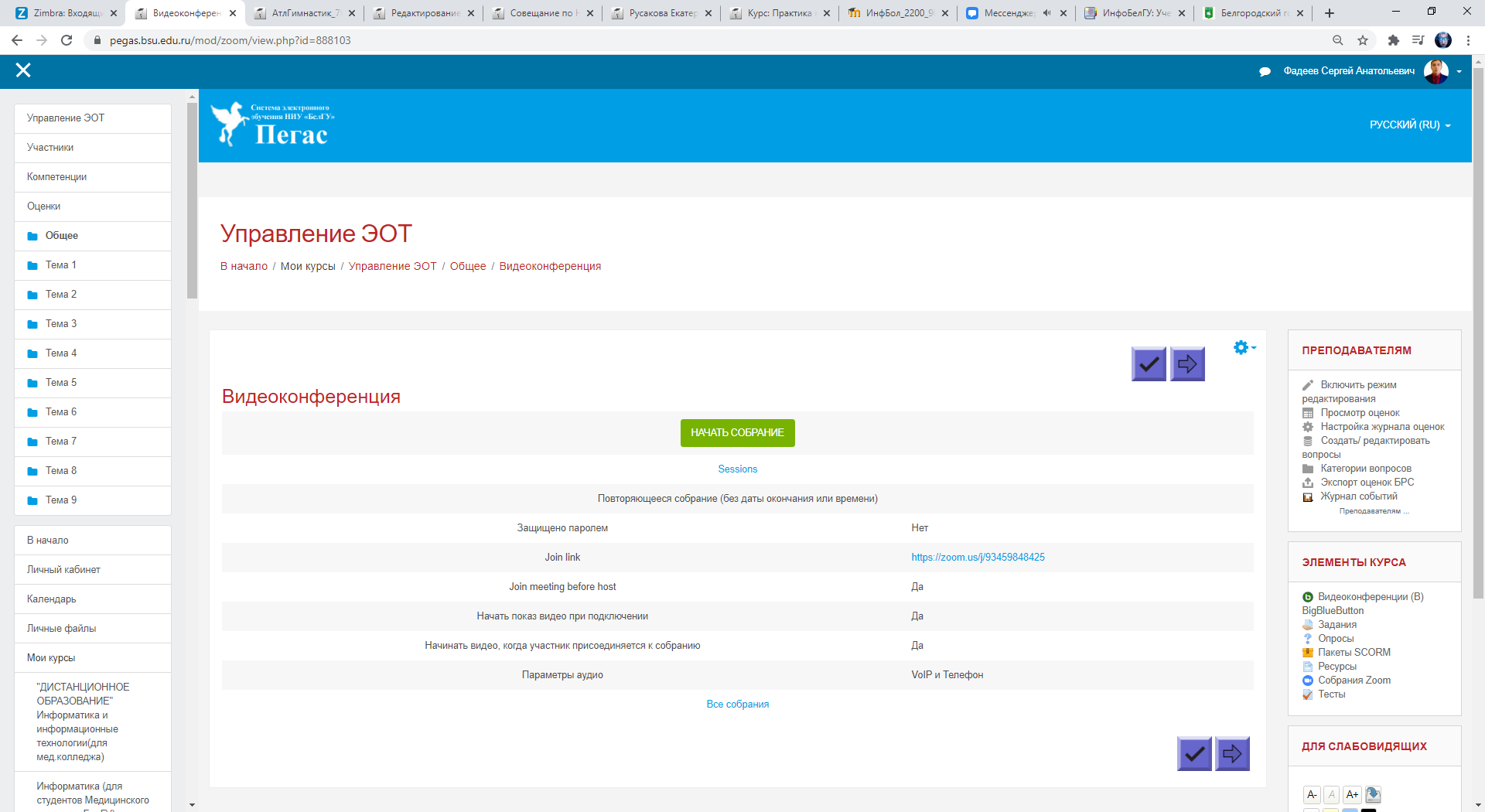 В открывшемся окне нажмите «Открыть приложение «Zoom Meetings»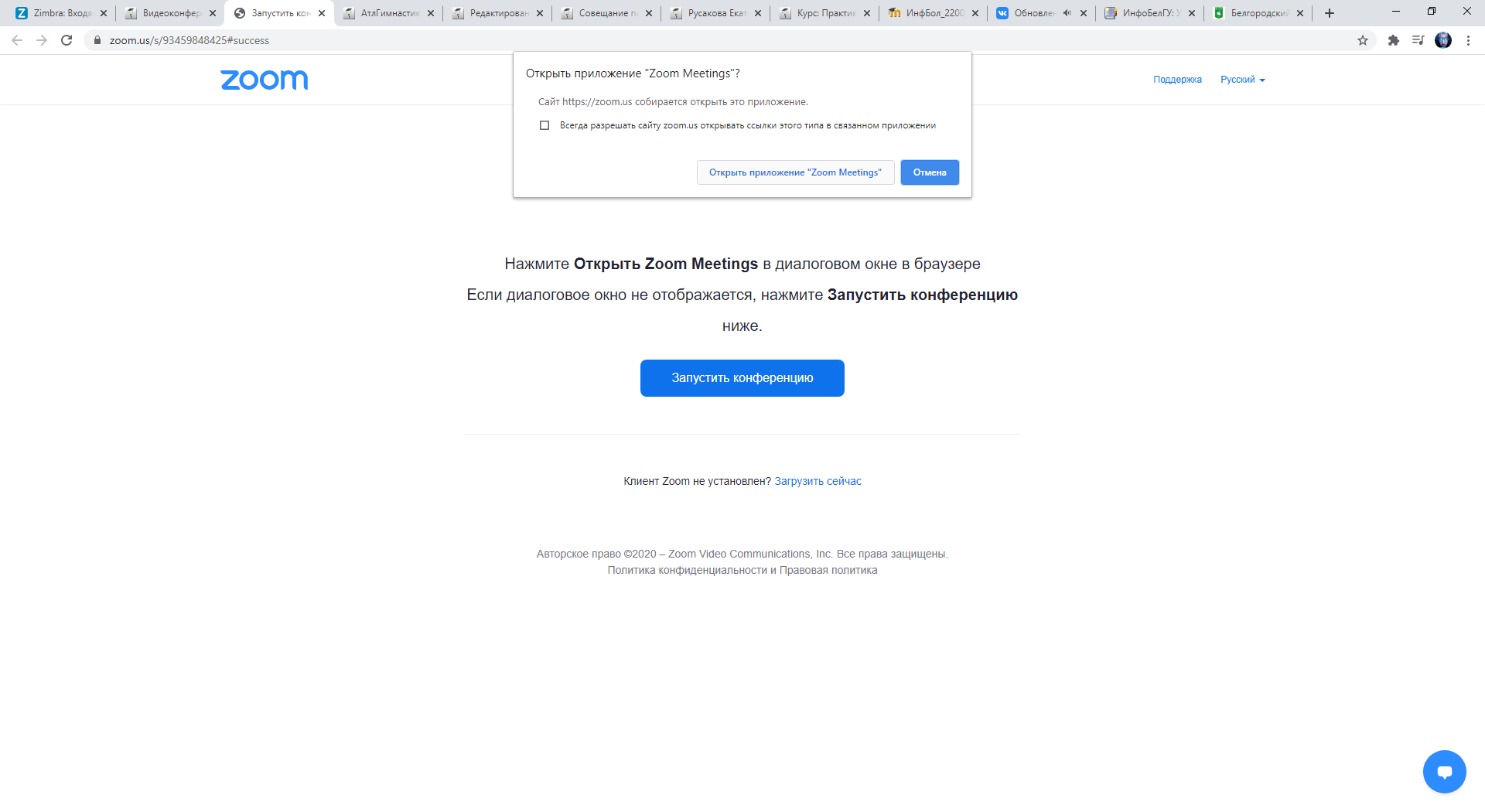 Далее нажмите «Войти с использование звука компьютера»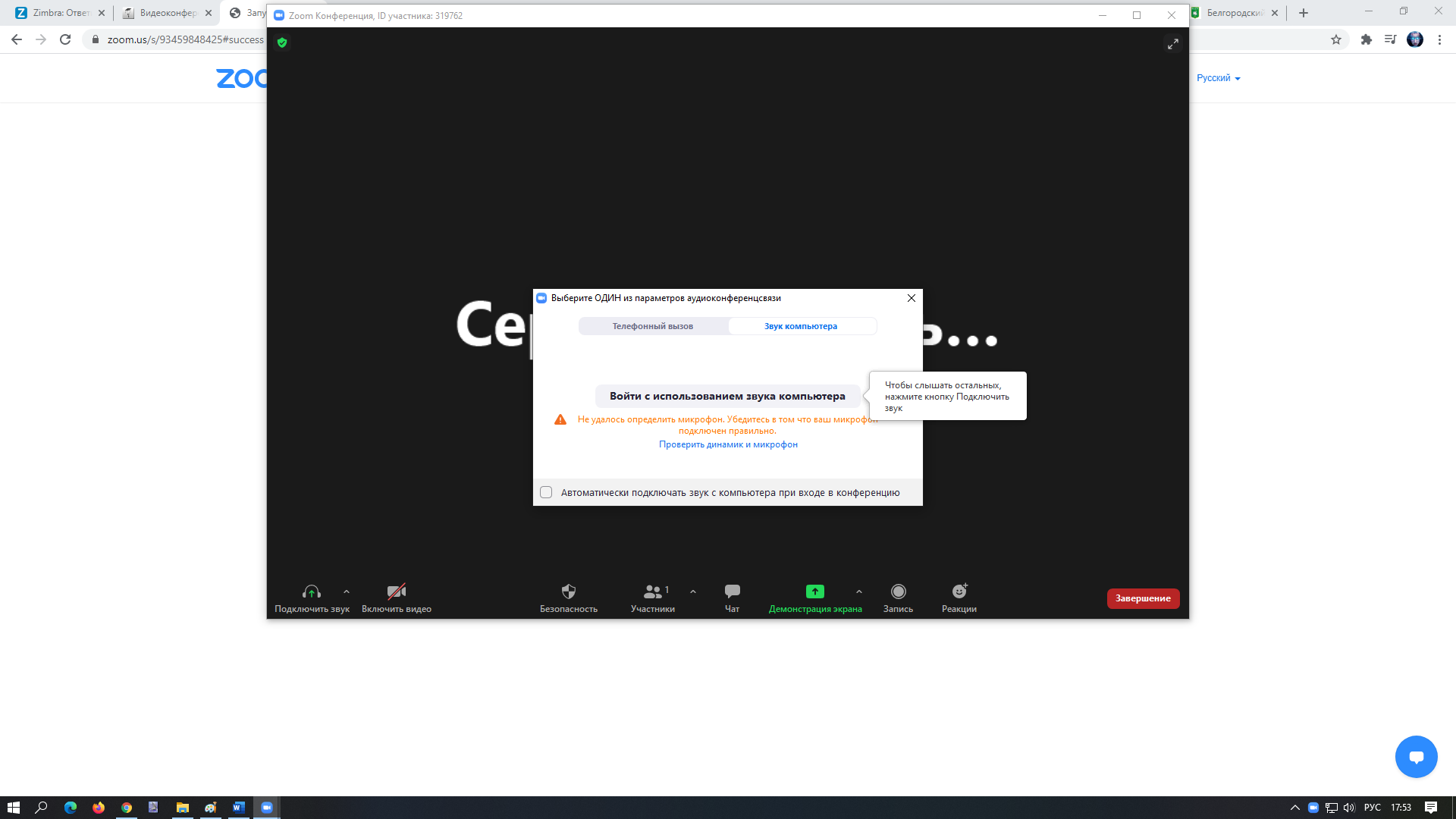 Закройте диаологовое окно, нажав на красный крестик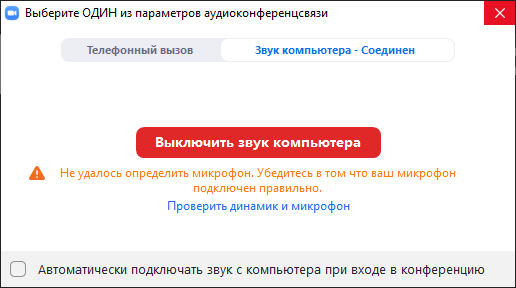 Вы в конференции. Включите микрофон и видеокамеру по необходимости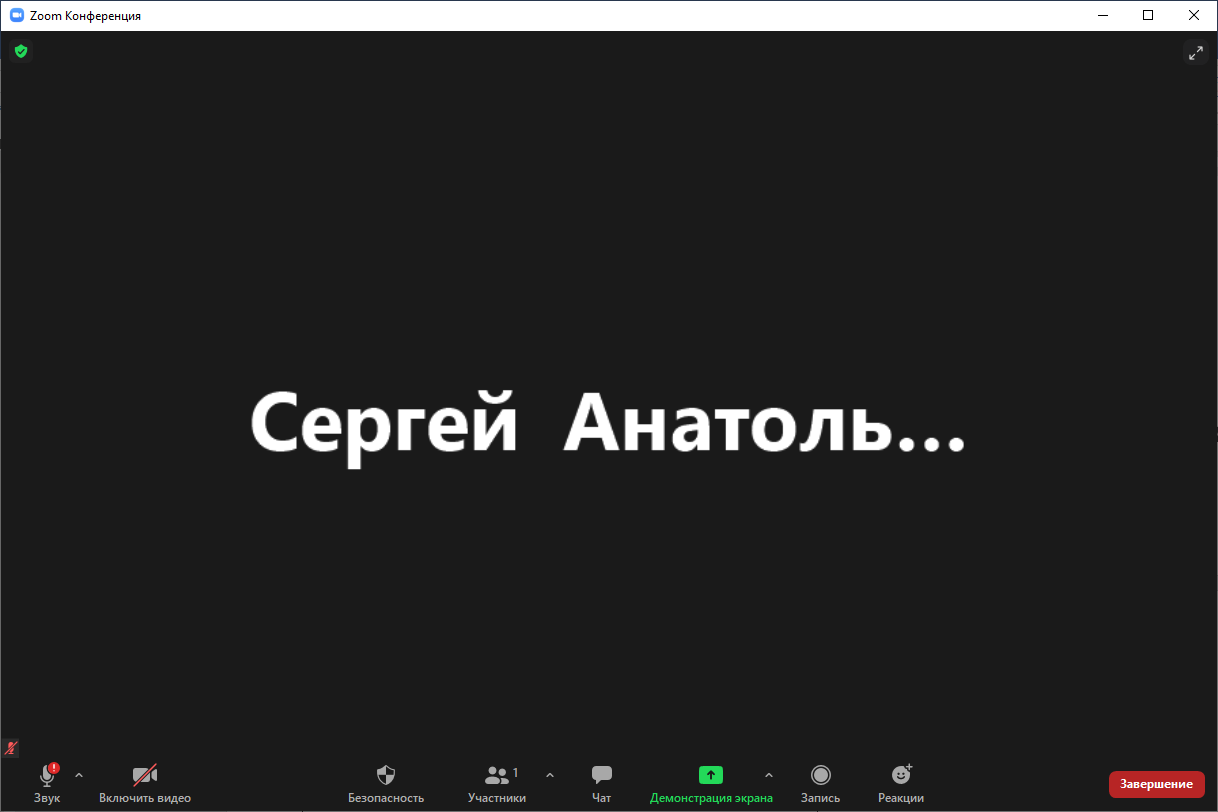 !!!!! Обращаем Ваше внимание, что в настройках самой записи на портале Zoom можно отключить почтовые сообщения при входе пользователей до организатора, чтобы на почту Вам не приходили письма о подключении пользователей к Вашей Видеоконференции.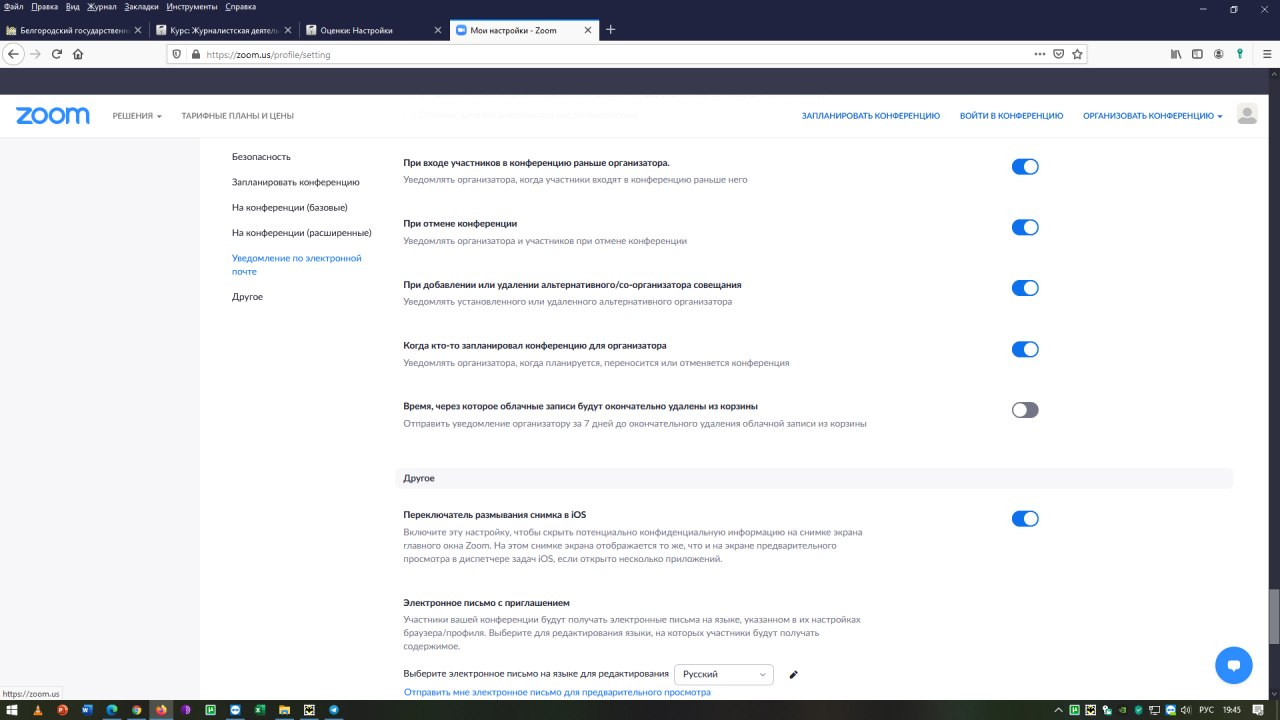 Удачи Вам в работе!!!